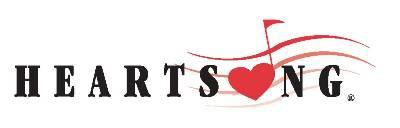 Heartsong Saturday Program Calendar 2020-2021  277 Martine Avenue, White Plains, NY 10601 PH: 914-358-5613September            7 Labor Day, CLOSED          12 No Sessions          18 Rosh Hashana            19 No Sessions          26 Staff Orientation            27 Yom KippurOctober             3 Regular Sessions           10 Regular Sessions          12 Columbus Day CLOSED         17 Regular Sessions          24 Regular Sessions         31 Regular Sessions Halloween              November            7 Regular Sessions          11 Veteran’s Day CLOSED          14 Regular Session           21 Regular Session           26-28 Thanksgiving Break, CLOSED	December             5 Regular Sessions (Client Summary Distributed)               10 Hanukkah           14 Regular Session            19 Regular Session           25-26 Christmas, CLOSEDJanuary           1-2 New Years             9 Regular Sessions           16 Regular Sessions           18 MLK JR Day CLOSED	          23 Regular Sessions           30 Regular Sessions Saturday Schedule for Sessions	Please arrive 15 minutes before sessionHeartsong Saturday Program Calendar 2020 - 2021February              6 Regular Sessions, “Ask the Parent”             13 Regular Sessions             15 President’s Day, CLOSED          15-19 Winter Break Program (Tentative)            20 CLOSED, NO SESSIONS            27 Regular Sessions March             6 Regular Sessions            13 Conference Day (Client Summary Distributed)           20 Make Up Day Staff/Volunteer Development           27 Passover, CLOSED              April             3 CLOSED, NO SESSIONS             4 Easter            10 Regular Sessions            17 Regular Sessions             24 Regular Sessions  May  1 Regular Sessions     8 Regular Sessions, “Ask the Parent”  15 Regular Sessions        22 Regular Sessions	  29 NO SESSIONS, CLOSED  31 Memorial Day, CLOSED  June  5 Regular Sessions 12 Regular Sessions (Client Summary Distributed)19 Make Up Session if needed26 Happy Summer!     Saturday Schedule for Sessions      Session 1        9:00- 9:45 AM 	                                                                                                    Session 2       10:00- 10:45 AM                                                                                                     Session 3       11:00- 11:45 AM                                                                                                     Session 4       12:30- 1:15 PM2019201920192019201920192019SEPTEMBERSEPTEMBERSEPTEMBERSEPTEMBERSEPTEMBERSEPTEMBERSEPTEMBERSuMoTuWeThFrSa123456789101112131415161718192021222324252627282930OCTOBEROCTOBEROCTOBEROCTOBEROCTOBEROCTOBEROCTOBERSuMoTuWeThFrSa12345678910 111213141516171819202122232425262728293031NOVEMBERNOVEMBERNOVEMBERNOVEMBERNOVEMBERNOVEMBERNOVEMBERSuMoTuWeThFrSa123456789101112131415161718192021222324252627282930DECEMBERDECEMBERDECEMBERDECEMBERDECEMBERDECEMBERDECEMBERSuMoTuWeThFrSa123456789101112 131415161718192021222324252627282930312021202120212021202120212021JANUARYJANUARYJANUARYJANUARYJANUARYJANUARYJANUARYSuMoTuWeThFrSa123456780910111213141516171819202122232425262728293031 Session 1  9:00- 9:45 AMCaregivers must stay ONSITE during your child’s sessionSession 210:00- 10:45 AMPlease report your child's absence by calling aheadSession 3Session 411:00- 11:45 AM12:30- 1:15 PMIn case of inclement weather, tune into News12 or WFAS radio 103.9Check Heartsong website for all updates www.heartsong.orgFEBRUARYFEBRUARYFEBRUARYFEBRUARYFEBRUARYFEBRUARYFEBRUARYSuMoTuWeThFrSa12345   678910111213141516171819202122232425262728MARCHMARCHMARCHMARCHMARCHMARCHMARCHSuMoTuWeThFrSa12345678910111213141516171819202122232425262728293031APRILAPRILAPRILAPRILAPRILAPRILAPRILSuMoTuWeThFrSa123456 789101112131415161718192020222324252627282930MAYMAYMAYMAYMAYMAYMAYSuMoTuWeThFrSa12345678910111213141516171819202122232425262728293031JUNEJUNEJUNEJUNEJUNEJUNEJUNESuMoTuWeThFrSa123456789101112131415161718192021222324252627282930